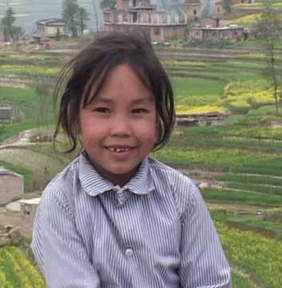 Photo of Abkati Nepali